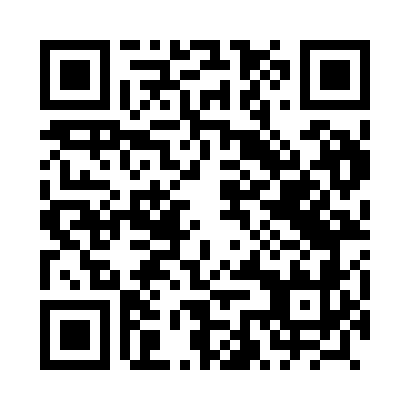 Prayer times for Helenkow, PolandMon 1 Apr 2024 - Tue 30 Apr 2024High Latitude Method: Angle Based RulePrayer Calculation Method: Muslim World LeagueAsar Calculation Method: HanafiPrayer times provided by https://www.salahtimes.comDateDayFajrSunriseDhuhrAsrMaghribIsha1Mon4:136:1312:435:107:139:062Tue4:106:1112:425:117:159:083Wed4:076:0912:425:127:179:104Thu4:046:0612:425:137:189:135Fri4:026:0412:425:157:209:156Sat3:596:0212:415:167:229:177Sun3:565:5912:415:177:239:208Mon3:535:5712:415:187:259:229Tue3:505:5512:405:197:279:2410Wed3:465:5312:405:207:299:2711Thu3:435:5012:405:227:309:2912Fri3:405:4812:405:237:329:3213Sat3:375:4612:395:247:349:3414Sun3:345:4412:395:257:359:3715Mon3:315:4212:395:267:379:3916Tue3:285:4012:395:277:399:4217Wed3:255:3712:385:297:409:4518Thu3:215:3512:385:307:429:4719Fri3:185:3312:385:317:449:5020Sat3:155:3112:385:327:469:5321Sun3:115:2912:385:337:479:5522Mon3:085:2712:375:347:499:5823Tue3:055:2512:375:357:5110:0124Wed3:015:2312:375:367:5210:0425Thu2:585:2112:375:377:5410:0726Fri2:545:1912:375:387:5610:1027Sat2:515:1712:375:397:5710:1328Sun2:475:1512:365:417:5910:1629Mon2:445:1312:365:428:0110:1930Tue2:405:1112:365:438:0210:22